A Blessing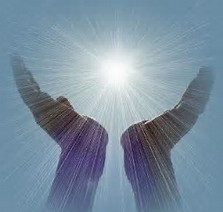 Holy One of Blessing,Giver of all life and beauty, You love us into being.We stand before you in gratitude for calling us – alone and together,into our journey of life.We ask you to bless us with the gift of vision. To see your beauty around and within.To delight in the lavish gifts of your gracious creation.Bless us with the gift of courage,To embrace the darkness and pain of life,to stand in love with those who suffer on life’s journey.Carve into the canyon of our hearts your faithful love.Bless us with the gift of gentleness.To walk through joy and pain, especially in the growing times.And with gentle love,teach us to be gentle with allas we share in the wonder of living.Bless us with the gift of creativityTo help brave new grounds,to test new horizons,to risk in trust and be with you,transforming your creation according to your vision of peace and justice.Bless us with the gift of compassion.To see the interconnectedness of all life.May your healing presence be at work in us, and through us.Bless us with the grace to recognize your gifts when they are given,To own themTo claim themTo acknowledge them as to be given away. Good and provident God,Deepen our trust in you, the One who makes all things new. Amen